<Commission>{AFET}Utskottet för utrikesfrågor</Commission><RefProc>2010/0323</RefProc><RefTypeProc>(NLE)</RefTypeProc><Date>{13/09/2016}13.9.2016</Date><TitreType>FÖRSLAG TILL YTTRANDE</TitreType><CommissionResp>från utskottet för utrikesfrågor</CommissionResp><CommissionInt>till utskottet för internationell handel</CommissionInt><Titre>över förslaget till rådets beslut om ingående av ett protokoll till avtalet om partnerskap och samarbete som upprättar ett partnerskap mellan Europeiska gemenskaperna och deras medlemsstater, å ena sidan, och Republiken Uzbekistan, å andra sidan, vilket utvidgar bestämmelserna i partnerskaps- och samarbetsavtalet till att omfatta bilateral handel med textilprodukter, med hänsyn till att det bilaterala avtalet om handel med textilprodukter löper ut</Titre><DocRef>(16384/1/2010 – C7-0097/2011 – 2010/0323(NLE))</DocRef>Föredragande av yttrande: <Depute>Ulrike Lunacek</Depute>PA_Leg_ConsentKORTFATTAD MOTIVERINGUtskottet för utrikesfrågor fick i uppdrag att utarbeta ett yttrande inom ramen för godkännandeförfarandet (artikel 99 i arbetsordningen) om en möjlig utvidgning av partnerskaps- och samarbetsavtalet mellan EU och Uzbekistan från 1999 till att omfatta bilateral handel med textilprodukter.I sin interimsresolution av den 15 december 2011 angående ärendet konstaterade parlamentet att ”man inte kommer att ge sitt godkännande förrän ILO-observatörer getts tillstånd av de uzbekistanska myndigheterna att göra en noggrann granskning utan att hindras, och har bekräftat att konkreta reformer har genomförts och gett påtagliga resultat på ett sådant sätt att praxis med tvångsarbete för barn och annat tvångsarbete i praktiken är på väg att avskaffas på nationell, regional och lokal nivå”. Parlamentet bekräftade denna ståndpunkt i sin resolution av den 13 april 2016 om genomförande och översyn av EU-strategin för Centralasien, ”förrän det bekräftats att det genomförts konkreta reformer som gett påtagliga resultat på ett sådant sätt att även praxis med tvångsarbete för barn och annat tvångsarbete i praktiken är på väg att avskaffas i Uzbekistan”.Föredraganden beklagar allmänt det fortsatta undertryckandet av de grundläggande rättigheterna i Uzbekistan, avsaknaden av rättsstatsprincipen, förföljelsen av aktörer i det civila samhället, journalister och minoritetsaktivister samt fängslandet av tusentals medlemmar av den politiska oppositionen. Parlamentet har nyligen uttryckt sin allvarliga oro i sina ovannämnda resolutioner av den 13 april 2016 och av den 23 oktober 2014 om mänskliga rättigheter i Uzbekistan.Föredraganden beklagar att landet, 25 år efter dess självständighet, har styrts av en enda president på ett auktoritärt sätt. Hans plötsliga bortgång har lämnat ett politiskt vakuum, och har, i avsaknad av en verklig valprocess, inte skapat förutsättningar för att genomföra ett fritt, rättvist och öppet politiskt maktskifte. Det ekonomiska bistånd som EU har tillhandahållit under de senaste åren med syfte att inspirera till reformer och göra arbetet i Uzbekistans parlament smidigare har inte burit frukt. Textilsektorn, och särskilt bomullsproduktionen, är det främsta handelsområdet mellan EU och Uzbekistan. Föredraganden anser att p.g.a. den pågående övergången i landet efter presidentens plötsliga bortgång bör utvidgningen av partnerskaps- och samarbetsavtalet användas av EU för att underlätta övergångsprocessen och åstadkomma nödvändiga demokratiska förändringar.Föredraganden påminner om att skyldigheten att respektera demokratin, den internationella rättens principer och de mänskliga rättigheterna samt de marknadsekonomiska principerna, såsom de definieras i artikel 2 i avtalet om partnerskap och samarbete, förblir till största delen ouppfylld av Uzbekistan.När det gäller bomullsproduktionen i Uzbekistan stöder föredraganden en ytterligare fjärmning från den monokultur som bygger på bomull, och ett minskat beroende av bomullsexport genom diversifiering av näringslivet, något som gradvis skulle kunna lindra den katastrofala miljösituationen, särskilt med tanke på vad som återstår av Aralsjön och dess tillflöden. Föredraganden betonar behovet av att skapa insyn och inberäkna intäkterna från bomullsproduktionen i statsbudgeten. Föredraganden håller med om att det gjorts påtagliga framsteg sedan 2013 i fråga om barnarbete i Uzbekistan. Detta tack vare diplomatiska ansträngningar från EU, främst till följd av Europaparlamentets resolution från 2011, som lade detta avtal på is och resulterade i ett aktivt engagemang från Internationella arbetsorganisationen (ILO) och Världsbanken, och i synnerhet den uzbekistanska regeringens insatser avseende lagstiftning och tillämpning, i samarbete med landets arbetsgivarsammanslutning och rådet för de centrala fackliga organisationerna. Det faktum att barnarbete har blivit socialt oacceptabelt inom en så kort tid är en framgång i sig.Föredraganden anser också att trots att framsteg har gjorts när det gäller minskat tvångsarbete i allmänhet har denna trend varit oregelbunden och inte till fullo bekräftad. Antalet människor som direkt tvingas till att plocka bomull har definitivt minskat under årens lopp sedan ILO:s granskning inleddes, men likväl verkar indirekta och diskreta former av ofrivilligt arbete vara utbredda, däribland personer som känner sig förpliktade eller under socialt tryck. Tvångsarbete för vuxna verkar ersätta den förlorade barnarbetskraften. Dessutom berättar rapporterna från oberoende övervakare (som inte tillåts av den uzbekistanska regimen) och medierna i fråga om detta års arbete före skörden om en massiv statsledd mobilisering av allmänheten, tvångsarbete av offentligt anställda och universitetsstuderande för ogräsbekämpning och luftning av bomullsfält.Under de rådande omständigheterna, efter att ha fått motstridiga uppgifter om förekomsten av tvångsarbete för vuxna i landet, är föredragandens ståndpunkt att invänta ILO:s rapport om årets bomullsskörd i Uzbekistan, som borde finnas tillgänglig före utgången av detta år. Denna tid skulle även ge Europaparlamentet möjlighet att skapa sig en övergripande bild av övergångsprocessen i Uzbekistan efter landets hittills enda presidents bortgång.Att ge sitt samtycke utan konkreta verifierade uppgifter skulle vara oansvarigt och undergräva det tryck som bidrog till att åstadkomma de framsteg som landet har uppnått hittills, och försvaga EU:s gemensamma handelspolitiska mål, som ska respektera EU:s värderingar och principer.******Utskottet för utrikesfrågor uppmanar utskottet för internationell handel att som ansvarigt utskott att rekommendera att Europaparlamentet förkastar utkastet till rådets beslut om ingående av ett protokoll till avtalet om partnerskap och samarbete som upprättar ett partnerskap mellan Europeiska gemenskaperna och deras medlemsstater, å ena sidan, och Republiken Uzbekistan, å andra sidan, vilket utvidgar bestämmelserna i partnerskaps- och samarbetsavtalet till att omfatta bilateral handel med textilprodukter, med hänsyn till att det bilaterala avtalet om handel med textilprodukter löper ut.Europaparlamentet2014-2019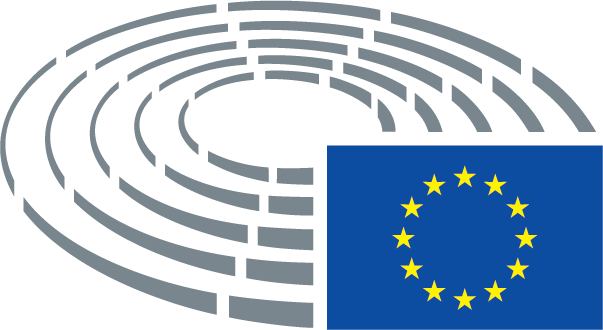 